КРЫЛАТЫЕ ВЫРАЖЕНИЯ О ЖИЗНЕСТОЙКОСТИОчевидный признак и явное проявление мудрости – неизменное и безграничное жизнелюбие (Мишель Монтень, (французский писатель,мыслитель эпохи Возрождения, философ).Некоторые люди достаточно жизнестойки и в восемьдесят лет, а другие уже к сорока годам ведут растительное существование (Эрик Бер, американский психолог и психиатр).В печали не унывай, в радости не ослабевай (русская пословица).ЧТО ПОЧИТАТЬ?Сенека, Эпиктет, Марк Аврелий Жизнестойкости посвящено целое направление философии –   стоицизм.Рассматривая жизненный путь человека, стоики особое внимание уделяли воле, самообладанию, терпению, стойкому перенесению жизненных невзгод.Теодор Драйзер «Стоик» - это последний роман Теодора Драйзера, в котором он наиболее полно раскрыл свои взгляды на жизнь. «Стоик» - самая яркая литературная история жизнестойкости, история ошибок, падений и непоколебимого стремления к достижению мечты.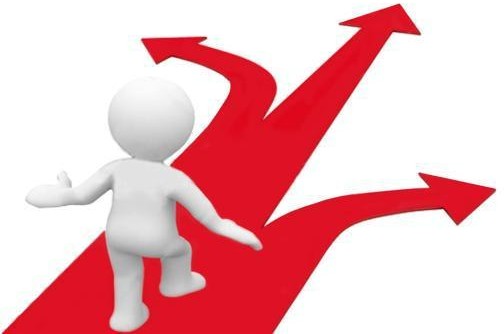 ЧТО ТАКОЕЖИЗНЕСТОЙКОСТЬ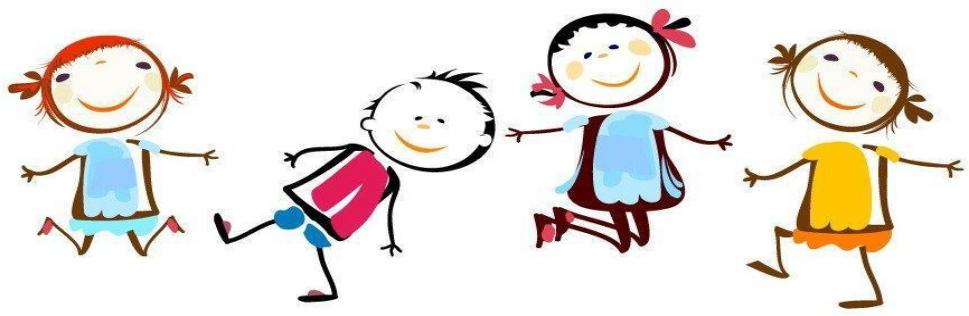 ЧТО ТАКОЕ ЖИЗНЕСТОЙКОСТЬЖизнестойкость характеризует меру способности личности выдерживать стрессовую ситуацию, сохраняя внутреннюю сбалансированность и не снижая успешности деятельности (Д. А. Леонтьев «Психология смысла»).Жизнестойкие люди обладают тремя важными качествами: 1.Они умеют принимать действительность такой, какова она есть.Они глубоко убеждены, что наша жизнь имеет смысл.Они отличаются умением импровизировать и находить нетривиальные решения.ТРИ КОМПОНЕНТА ЖИЗНЕСТОЙКОСТИ: КАК ВЫЖИТЬ В ЛЮБЫХ УСЛОВИЯХЖизнестойкость – это сочетание жизнелюбия и энергичности; действенного интереса к жизни и возможностей для достижения поставленных целей.Жизнестойкость – это умение нестандартно реагировать на стандартные жизненные ситуации, что повышает вероятность их успешного разрешения.Жизнестойкость – это уверенность в том, что всѐ в жизни имеет свой смысл, и все – своѐ предназначение.Жизнестойкость – это готовность выходить победителем из любых жизненных испытаний и выносить жизненный опыт.Жизнестойкость – это оптимистичный способ взаимодействия с миром и окружающими людьми.ПРЕИМУЩЕСТВА ЖИЗНЕСТОЙКОСТИЖизнестойкость придаѐт силы для преодоления препятствий и противодействий.Жизнестойкость даѐт толчок к развитию способностей.Жизнестойкость	даѐт	возможности	проявить	лучшие	свои человеческие качества.Жизнестойкость даѐт освобождение от оков неуверенности, комплексов и пессимизма.Жизнестойкость даѐт удовлетворение от понимания жизненных процессов.Жизнестойкость обеспечивает уважение к людям и жизни.ПРОЯВЛЕНИЯ	ЖИЗНЕСТОЙКОСТИ	В	ПОВСЕДНЕВНОЙЖИЗНИЗдоровье. Жизнестойкость помогает преодолеть порою даже серьезные недуги; там, где пессимист предвидит лишь фатальный исход, жизнестойкий человек находит надежду.Экстремальные ситуации. Любовь к жизни и внутренняя энергия помогают жизнестойкому человеку достойно выйти даже из экстремальных ситуаций.Воинская служба. Жизнестойкость – одно из качеств, необходимых каждому воину для успешного прохождения службы.Религиозность. Человек, имеющий веру – жизнелюбив, так как не сомневается в том, что все жизненные проявления имеют высший смысл.КАК РАЗВИТЬ В СЕБЕ ЖИЗНЕСТОЙКОСТЬЖизнестойкость – это не столько физическая выносливость человека, сколько нравственная категория, определяющая способ взаимодействия человека с миром.Жизнестойкость лучше всего воспитывать с детства; но и в зрелом возрасте это возможно.Семейное воспитание. Приучая детей самостоятельно принимать решения, не бояться ошибок, но бояться бездействия родители воспитывают в них жизнестойкость.Обучение. Жизнестойкость предполагает глубокое понимание жизненных процессов; без серьезной базы знаний это не представляется возможным.Оптимистичный взгляд на жизнь. Стараясь в любой ситуации находить плюсы, не впадая в уныние и отчаяние, человек воспитывает в себе жизнестойкость.Благотворительность. Помогая людям, которые попали сложные жизненные ситуации, человек начинает более осознавать собственные возможности, а значит, становится более жизнестойким.Самосовершенствование. Избавляясь от слабости, уныния, безынициативности – человек воспитывает в себе жизнестойкость.